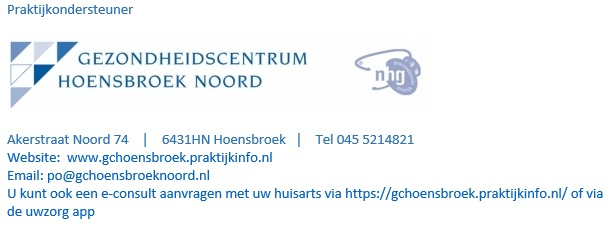 INTAKEFORMULIER  REISVACCINATIE  (versie feb 2020)Vul dit formulier zo volledig mogelijk in. Omcirkel wat van toepassing is.Wij willen u erop wijzen dat alle vaccinaties bij uw eigen apotheek afgehaald en betaald dienen te worden. Als u vragen heeft betreffende de kosten kunt u contact opnemen met uw eigen apotheek. Afhankelijk van uw verzekering kunt u de kosten declareren. PersoonsgegevensReisgegevensNoteer svp ALLE landen en tevens ook alle plaatsen die u bezoekt. Noteer daarnaast de verblijfsduur in de diverse plaatsen. Indien u georganiseerd reist, kunt u volstaan met een verwijzing naar de site van uw reisorganisatie en de geboekte reis. * Transit = Als een passagier de luchthaven niet verlaat maar overstapt op een ander vliegtuig om zijn reis te vervolgen.VaccinatiegegevensMalaria5a. Medische gegevensHebt u 1 of één of meerdere van onderstaande aandoeningen (gehad)?Gebruikt u regelmatig medicijnen? Welke?Bent u onder behandeling van een specialist? Wie? Waar?5b. Anticonceptie en zwangerschap5c. Allergie6. Algemene gegevensDenkt u aan het afsluiten van een reisverzekering?Naar waarheid ingevuld:Naam:……………………………………...Datum:……………………………………..Handtekening………………………………Na het opsturen/afgeven van dit formulier zal bekeken worden welke vaccinaties of medicijnen u nodig heeft. Voor het maken van een afspraak wordt contact met u opgenomen. Heeft u een GEEL VACCINATIEBOEKJE? Gelieve dit mee te nemen naar het spreekuur.Handtekening cliënt bij weigeren/niet opvolgen van specifiek advies:Handtekening:……………………………………………..NaamStraat en huisnummerPostcode en woonplaatsTelefoonE-mailGeboortedatumGeboortelandAls u niet in Nederland bent opgegroeid, tot welke leeftijd heeft u in uw geboorteland gewoond?ReisrouteReisrouteReisrouteLand*Stad/dorp*verblijfsduurDatum vertrekDatum terugreisHeeft u een transit* en zo ja, waar?Is uw transit langer dan ?Reden reisVakantie/familie/werkVerblijfsomstandighedenLuxe/gemiddeld/primitiefReisgezelschapIndividueel/groep/vaste partnerActiviteitenverblijf op hoogte (>2500m)/omgang met dieren/medisch handelen/anders…………………..Bent u eerder gevaccineerd?ja/nee/weet nietAls u eerder bent gevaccineerd, wanneer?als kind/in militaire dienst/ivm. reisVaccin:Datum laatste vaccinatie:Gele koortsDTPBuiktyfusMazelenHepatitis AHepatitis BMantouxBCGMeningokokkenRabiesJapanse encefalitisHeeft u ooit de mazelen gehad? Ja/nee/weet nietOoit malariamedicatie gehad? Welke?Bijwerkingen? Zo ja, welke?Depressie of psychische problemenja/neeDiabetes mellitus/suikerziekteja/neeEpilepsie/vallende ziekteja/neeHart- en vaatziektenja/neeHepatitis/geelzuchtja/neeHIV/AIDSja/neeAstma/copd/longziektenja/neeNierziektenja/neeMaag/darmklachten of –operatiesja/neePsoriasisja/neeStollingsstoornissenja/neeAfweerstoornissenja/neeKankerja/neeIs uw milt verwijderd?ja/neeThymusziekteja/neeOverigBent u zwanger/heeft u een zwangerschapswens?ja/neeGeeft u borstvoeding?ja/neeGebruikt u de anticonceptiepil?ja/neeGebruikt u andere anticonceptie voor op reis?ja/neeBent u allergisch voor ei?ja/neeBent u allergisch voor kip?ja/nee                Bent u allergisch voor medicijnen? Zo ja, welke?ja/nee              Bent u allergisch voor andere stoffen? Zo ja, welke?ja/nee                  Gebruikt u medicijnen tegen allergie? Zo ja, Welke?ja/nee                  Wat is uw gewicht?Wat is uw lengte?Rookt u?